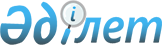 Об установлении публичного сервитутаРешение акима села Бейнеу Бейнеуского района Мангистауской области от 3 октября 2022 года № 488
      В соответствии со статьей 19, подпунктом 2) пункта 4 статьи 69 Земельного кодекса Республики Казахстан, подпунктом 6) пункта 1 статьи 35 Закона Республики Казахстан "О местном государственном управлении и самоуправлении в Республике Казахстан РЕШИЛ:
      1. Установить публичной сервитут сроком на 10 (десять) лет без изьъятия участков у собственников и у землепользователей акционерному обществу "Национальная компания" "QazaqGaz" на земельные участки расположенные на территории села Бейнеу общей площадью 0,6864 гектаров для проведения волоконно-оптической линии связи.
      2. Государственному учреждению "Аппарат акима село Бейнеу" в установленном законодательстом порядке обеспечить:
      направление настоящего решени на официальное опубликование;
      размещение на официальном интернет-ресурсе аппарат акима Бейнеуского района.
      3. Настоящее решение вводится в действие со дня его первого официального опубликования.
					© 2012. РГП на ПХВ «Институт законодательства и правовой информации Республики Казахстан» Министерства юстиции Республики Казахстан
				
      Аким села Бейнеу 

Р.Тайшыбаев
